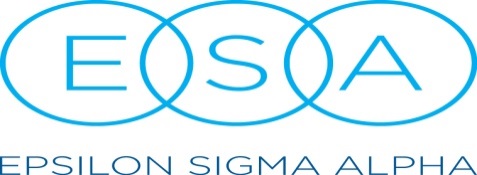 ARKANSAS STATE COUNCIL FORM FOR LOVE FUND/DISASTER FUNDCONTRIBUTIONSCHAPTER NAME & NUMBER____________________________________________TREASURER			       ____________________________________________PHONE # 			       ____________________________________________***************************************************************************ARKANSAS LOVE FUND CHECK #	__________			CHECK AMOUNT 	$ ____________	Make check payable to Arkansas State Council*****************************************************************IC DISASTER FUND CHECK #	__________			CHECK AMOUNT 	$ ____________	Make check payable to IC Disaster Fund*****************************************************************Send both checks to: Sandy Fletcher, Arkansas State Disaster/Love Fund Chair14366 Route EPineville, MO 64856